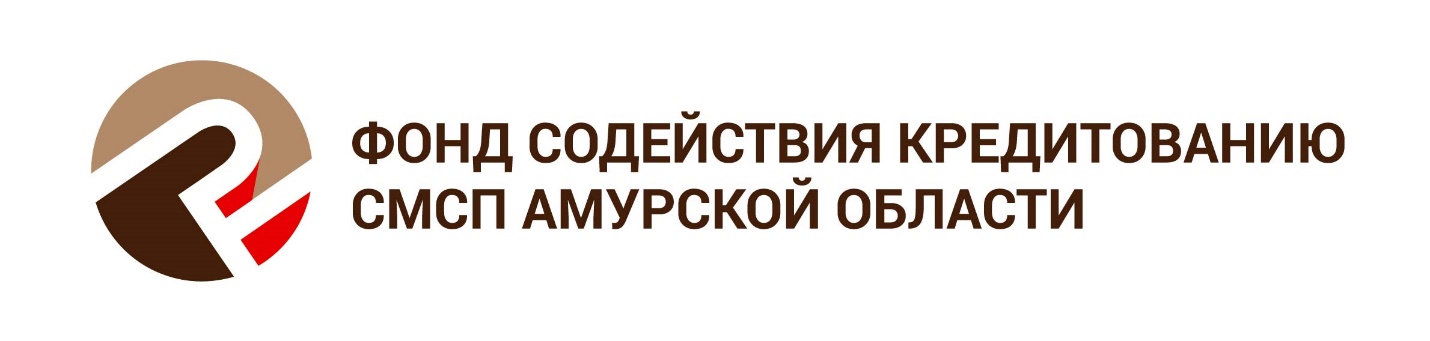 Сведения о размещении денежных средств во вклады (депозиты) по состоянию на 01.01.2022г.Наименование банкаСумма размещенных средств (руб.)Срок депозита, днейАО «Россельхозбанк»60 000 00091АО «Россельхозбанк»55 000 00091Банк ВТБ ПАО40 000 00091ПАО «Совкомбанк»50 000 00090ПАО «Промсвязьбанк»35 000 00091ПАО Банк «ФК Открытие»35 000 00090«Газпромбанк» (АО)45 000 00091ПАО «Сбербанк»10 201 48291ИТОГО330 201 482